CURRICULUM VITAE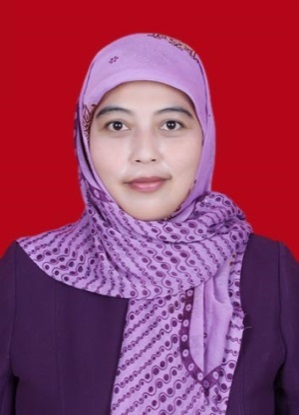 Personal dataEducationEducation InformationProfession :Scientific and Policy Publications:National Journal & International JournalNational Proceedings & International ProceedingsLecture dictatesTrainingSeminar Saresehan SimposiumWorkshopNational ConferenceInternational SeminarInternational ConferenceSpeakersWebinarPiagam/PenghargaanProfessional ExperienceDemikian biodata ini saya buat dengan sebenar benarnya nya. Bandung, April  2021																Ernawati, ST.MPSDANama LengkapNIPNIDN: Ernawati,ST. MPSDA: 116110016: 0020047309Golongan/Jabatan Status Kepegawaian  : III/b  Asisten Ahli : Dosen Tetap  ITB  Non  PNSJenis Kelamin: PerempuanTempat dan Tanggal Lahir: Bandung, 20 April 1973Kewarganegaraan: IndonesiaE-mail: erna_ernawati73@yahoo.co.idStatusSuamiAnak: Menikah, Anak 2 : Rusdiana,ST.: 1. Syahrul Firdaus Arya Lesmana  2. Gema Aura RamadhaniSD Negeri Cimuncang 1 Bandung1980 - 1985SMP PGRI 2 Bandung1985 - 1988SMA PGRI 1 Bandung1988 - 1991S1 ST. Inten  Jurusan Teknik Sipil1991 - 1997S2 Institut Teknologi Bandung Teknik Sipil Pengelolaan Sumber Daya AirS3 Institut Teknologi Bandung Teknik Sipil Rekayasa Pengelolaan Sumber Daya Air2007 - 20092018-sekarangKeteranganS-1S-2S-3Nama Perguruan TinggiST. IntenITBITBBidang IlmuTeknik SipilTeknik SipilTeknik SipilTahun Masuk-Lulus1991 - 19972007-20092018-sekarangJudul Skripsi/Tesis/DisertasiPerencanaan PLTM SambilamboPenentuan Skala Prioritas pembangunan 5 Waduk Di Jawa BaratModel Peningkatan SDM yang Kompeten Dalam Rangka Modernisasi irigasi di DI Rentang dan DI JatiluhurPembimbing/PromotorIr.S.Legowo.,PhDIr. S. Legowo.,PhDDr. Ir. Suardi N, M. EngProf. Ir. Indratmo Soekarno,PhD.Dr. Ir. Joko Siswanto, MPADr. Ir. Yadi Suryadi, MTMaret   – November 2021Januari – Desember 2020April – November 2020                  April – November 20192 Oktober  201811 April 2018 ::::  Anggota Penelitian Disertasi Doktor (PDD) Kemenristek DIKTIAnggota Penelitian Disertasi Doktor (PDD) Kemenristek DIKTIPanitia Konferensi Nasional Pascasarjana Teknik Sipil XIPanitia Konferensi Nasional Pascasarjana Teknik Sipil XPanitia Konferensi Nasional Pascasarjana Teknik Sipil IXPanitia Konperensi Bangsa NasionalDesember 2017 – Juli 2018:Anggota Tim Perumus Pendirian Pusat Kajian Kebhinekaan Kelompok Keahlian Ilmu-Ilmu Kemanusiaan   Desember 2017- Februari 2018:Panitia Seminar Internasional Teknolinguistik 26 Februari 2018 KK Ilmu kemanusiaan FSRD ITBSeptember – 31 Desember 2017:Panitia Besar Pengumpulan Data untuk Pengembangan Mata Kuliah Pendidikan Karakter di ITB Guna mencetak Mahasiswa Paripurna, Tim  Penanganan Bidang InisiatifSeptember -31 Desember 2017:Tim Internal Pengumpulan data dalam Pengembangan Mata Kuliah Pendidikan Karakter di ITB Guna mencetak Mahasiswa ParipurnaJanuari  2017 - Sekarang:Koordinator Tim Internal  Program Penelitian, Pengabdian kepada Masyarakat, dan Inovasi (P3MI) ITB Kelompok Keahlian Ilmu Kemanusiaan : Bidang Penelitian  September – November 2017:Panitia Seminar Internasional Sains Teknologi dan Agama (STA)Agustus 2017 - Sekarang:Penempatan Dosen Pada Kelompok Keilmuan/Keahlian (KK) di Fakultas FSRD oleh Rektor ITB di KK Ilmu KemanusiaanAgustus 2017:Panitia HUT RI ke 72 Tahun, Kelompok Keahlian Ilmu Kemanusiaan FSRD ITBJuli – Oktober 2017:Panitia Simposium Nasional Kebangsaan dengan Tema : “ Merajut Ke-Bhineka-an Menjadi sebuah Ke-Ika-an : Refleksi dan Kajian Filosofis Pancasila sebagai Perekat Bangsa”September 2016 – Sekarang   Agustus 2016 – Oktober 2016        ::Dosen Tetap ITB Satgas Penyusunan dan analisis Student Outcome Matakuliah TPB dan Matakuliah Umum dalam Rangka Akreditasi ABET (Accreditation Board For Engineering And Technology) Institut Teknologi BandungApril 2016 – Juli 2016:Anggota Kecil Tim Pembentukan Fakultas Ilmu Sosial, Humaniora dan Ekonomi ITB.Juli 2015 – April 2016    Desember 2015- sekarang                                 :Anggota Kecil Tim Pembentukan Program Studi Magister Teknokultur ITB.Anggota Tim Olah raga FSRD ITBJanuari 2014 –Sekarang :Anggota Laboratorium Asuransi & Audit Seni, Sains & Teknologi ITBJanuari 2014 –Agustus  2016          :Asisten Akademik ITBFebruari 2009 - Sekarang:Humas  Jurnal Sosioteknologi ITB Agustus 2008-Desember 2013:Dosen Luar Biasa ITB Agustus 2008-Desember 2013:Asisten Dosen  Ir. Dicky R. Munaf, MS., MSCE,.Ph.D   Agustus 2000 – Agustus 2010:Dosen Luar Biasa STTNB  Februari 1998 -Sekarang:Dosen Luar Biasa ST INTEN Bandung Februari 1999 –Juli 2005:Asisten Dosen Ir. S. Legowo, Ph.D Januari 1998 – Januari 1999:Asisten Dosen Ir. Linda Al Amin, MTTahunJudulInstansi2014Penguatan Program Pembinaan Desa Pesisir Dengan melibatkan Program Penggunaan Teknologi Tepat GunaITB2014Draft Penelitian Sosioepistemologi : Membangun Pengetahuan Berwatak SosialITB2015Proses Draft Pemanfaatan Alat Bantu Peringatan Dini Bencana Banjir Bandang di ManadoITB2015Proses Draft  Forensik Linguistik Keselamatan Pengguna Laut Lintas Jepara – Karimun JawaITB2016Proses Draft Prototipe Bantaran Sungai Tondano sebagai alat Bantu  penahan banjir bandang di ManadoITB2017Draft  Penelitian  Peneguhan  kembali Sosio Ekonomi Maritim Nusantara : Aspek LogistikITB2017Draft  Penelitian  Pendayagunaan Teknologi Informasi Komunikasi serta Pemahaman Budaya MaritimITB2017Draft  Penelitian  Penerapan Prinsip Teknokultur Dalam Perawatan Jembatan Kampung Cibeureum Desa Tarumanegara Kecamatan Cigeulis Kabupaten Pandeglang BantenITB2017Draft Penelitian Peran Teknokultur Dalam Mengonstruksi Keamanan Laut Berbasis DigitalITB2017Draft Penelitian Penyusunan Kriteria SDM Pesisir Agar Optimal Dalam Penggunaan Teknologi Tepat GunaITB2017Draft Pengembangan Kebijakan dalam Penggunaan Alat Bantu Peringatan Dini Banjir Bandang di Daerah ManadoITB2017Pendayagunaan TIK Serta Pemahaman Budaya MaritimITB2018Kestrategisan Teknokultur Dalam Mengonstruksi Keamanan Laut Berbasis Digital  ITB2018Draft Penelusuran dan Inventarisasi Nilai-Nilai Moral Pancasila dalam Etika dan Perilaku Masyarakat Indonesia (Studi Kasus Jawa Barat) Untuk Suplemen Ajar Pembinaan Kampung Pancasila,Diplomasi Budaya, Pendidikan Kewarganegaraan dan Penguatan Ideologi Pancasila.BPIP2019 Effektifitas Penggunaan Alat Tangkap Ramah LingkunganITB2020 Draft Penelitian Papan Permainan Edukasi Pranata Mangsa Suku SasakITBJudulJurnalEdisiPeningkatan  ketahanan pangan di daerah perbatasan :  studi kasus Kab. Belu Provinsi NTTJurnal SosioteknologiEdisi 27 ,11 Desember 2012Penentuan Skala Prioritas Pembangunan Waduk Di Jawa BaratJurnal SosioteknologiEdisi 25 ,11 April  2012Sistem Pelatihan Keamanan  dan Keselamatan Laut TerintegrasiJurnal SosioteknologiVol 15 ,11 April  2016Strengthening Indonesian  Maritime Sosio-economy through Logistics Aspect : Dwelling Time at Four Sea PortsAdvanced Science LettersVol  24, 4 April 2018Analisis  Bangunan Pantai Di Wilayah Muara Pondok Bali SubangJurnal Santika Jurnal sains dan TeknologiVol 9 No 1,16 September 2019Halaman 913-922kontribusi sosial bidang teknik sipil saat pandemi covid-19Jurnal KompositVol 4 No 2, 28 Desember  2020halaman 9-11Analisis Kesiapan Pelaksanaan Kegiatan Pembelajaran Tatap Muka Di Indonesia Pada Tahun 2021Journal PublicuhoVol 3 No 4, Desember 2020 halaman 523-542Aspek Sumber Daya Manusia yang Kompeten sebagai Pendukung Utama Urban FarmingJurnal Keteknikan Pertanian Tropis dan BiosistemVol 9 No 1, April 2021 halaman 1-7JudulProsedingTahun Membangun Persatuan Dan Kesatuan  Generasi Muda Dalam Lingkup  Budaya Maritim Bangsa IndonesiaBunga Rampai Simposium Nasional Kebangsaan KK Ilmu Kemanusiaan 2017The Strategic Role Of Technoculture in Constructing Digital Based Marine Security.internasional conference on religion,culture and governance in the contemporary world (ICRCG) di International Islamic University MalaysiaMalaysia 3RD - 4 TH Oktober 2018NoDiktat Kuliah dan Bahan AjarPengarang1.Pancasila dan Kewarganegaraan, ITB Prof. Ir. Dicky R. Munaf, MS., MSCE,.Ph.D  dan  Ernawati, ST.MPSDA2.Pancasila dan Kewarganegaraan, ITBErnawati, ST.MPSDA3.Pancasila dan Kewarganegaraan, SMB ITBErnawati, ST.MPSDA4.Civic Education, ITBProf. Ir. Dicky R. Munaf, MS., MSCE,.Ph.D  dan Ernawati, ST.MPSDA5.Rekayasa Drainase Perkotaan, ST. INTENErnawati, ST.MPSDA6.Rekayasa Pelabuhan, ST INTENErnawati, ST.MPSDA7.Metodologi Penelitian, ST. INTENErnawati, ST.MPSDANOKegiatan PelatihanTanggal Tahun1.ITB-CEO Summit On Innovation University + Industry+Government Collaboration Innovation for Value Creation22 Agustus 20162.Pembekalan Dosen dan Tenaga kependidikan Baru ITB 16-18 Februari 20173.Tracer Study 2018 – Career Center Officer Program (CCOP) 2.011 – 12 Juli 2018NOJudul SeminarTanggal Tahun1.  Bedah Buku dan Seminar Jurus Bisnis Rakyat “ Strategi Jitu Membangun Startup”17 April 20172.Tracer Study 2018 – Career Center Officer Program (CCOP) 2.011 – 12 Juli 20183.Implementasi Sinergi dan Soliditas TNI-POLRI  Guna mengamankan Tahapan Pemilu 2019 Dalam Rangka Pembangunan Nasional17 September 20184.Strategi Pengelolaan Terpadu Penyelesaian permasalahan Daerah Aliran Sungai Citarum16  Agustus 20185.Sosialisasi dan Revitalisasi Pranata Mangsa Nusantara & Kearifan Lokal di Era Revolusi Industri 4.028 Agustus 2019Judul SaresehanTanggal TahunDesa Pancasila Sebagai Bentuk Kedaulatan Rakyat dalam Ruang Budaya20 januari 2017Judul SimposiumTahunSimposium Nasional Kebaangsaan : Merajut kebhinekaan menjadi sebuah keikaan : Pancasila sebagai Perekat dalam persemaian teknologi pada ruang budaya 25 Oktober 2017NoJudul WorkshopTahun1.Applied Approach Batch – VI, ITB14,15,16,21,22,25 Agustus 20172.Gerakan Nasional Kemitraan Penyelamatan Air 201831 Juli – 1 Agustus 20183.Measuring Outcomes Attainment For Study Program,Common Preparatory Stage and General Courses in ABET version semester I 2016 - 20178 Agustus 20184.Penguatan pembelajaran MKWU di ITB dalam Memperkokoh Karakter Bangsa26 Juli 20195.Pengembangan Softskill Belajar Mahasiswa S2 dan S3 Program Magister dan Doktor Teknik Sipil FTSL ITB22 Agustus 20196.Implementasi Model Tracer Studi Berbasis Pendididkan Karakter untuk meningkatkan softskill Mahasiswa ITB24 September 20197.Persiapan perKuliah Daring,ITB9 Juli 20208.Persiapan perkuliahan  Daring,ITB16 Juli 2020NoAcaraTanggal TahunJudul 1.Konferensi Bangsa Nasional7 April 2018Inovasi Sebagai Salah Satu Cara Untuk Menata Masa Depan Generasi Muda2.Konferensi  Nasional Pasca Sarjana Teknik Sipil IX 20182 Oktober  2018Invensi, inovasi dan Riset K3 Untuk Pembangunan Infrastruktur Berkelanjutan3.Konferensi  Nasional Pasca Sarjana Teknik Sipil X 20192 Oktober  2018Invensi, inovasi dan Riset K3 Untuk Pembangunan Infrastruktur BerkelanjutanNOJudul Seminar InternasionalTanggal Tahun1.Civic Education As A Scientific Field And Education Program For Strengthening Competitiveness Of Graduates15 November 20162.Art, Design, Religion And Humanities13 November 20173.Technolinguistics And Beyond21 February 20194.Milestone of Human Civilization from Pre-Modern Era to Industry 4.0 : A Study of Science, Technology,Social and Religion5 Maret 2020NOJudul Konferensi InternasionalTanggal Tahun1.2nd Recent Research in Social Sciences International Conference (SOCSIC 2017)Bangkok 5th – 7th September 20172International Conference On Religion,Culture And Governance In The Contemporary World (ICRCG)Malaysia 3RD - 4 TH Oktober 2018NoAcaraTanggal TahunJudul Materi1.Simposium Nasional Kebaangsaan : Merajut kebhinekaan menjadi sebuah keikaan : Pancasila sebagai Perekat dalam persemaian teknologi pada ruang budaya 25 Oktober 2017Membangun Persatuan Dan Kesatuan  Generasi Muda Dalam Lingkup  Budaya Maritim Bangsa Indonesia2.Dies natalis ST. INTEN ke 34 Tahun7 April 2018Inovasi Sebagai Salah Satu Cara Untuk Menata Masa Depan Generasi Muda3.Seminar  ST. INTEN 11 April 2019Peran Teknik Sipil  Sebagai Penunjang Ketenagakerjaan Di Era Modern4.Seminar Nasional  Hidroponik Dan UrbanFarming, Fakultas Teknologi IndustriPertanian Universitas Padjadjaran 4 Agustus    2020Aspek Sumber Daya Manusia Yang Kompeten Pendukung  Utama Urban FarmingNOJudul WebinarTanggal Tahun1.  Belajar Effektif di rumah pada masa new normal18 juli 20202.Sistem sanitasi Sebagai salah satu kunci pencegahan Pandemi virus21 juli 20203.Tips Mengatasi kejenuhan pada anak selama PJJ25 juli 20204.Cara Praktis Meningkatkan kemampuan berfikir anak melalui media matematik realistik25 juli 2020NoTahunBentuk PenghargaanPemberi PenghargaanKeterangan1.2018Sertifikat & PiagamST. INTEN BandungPemateri/Pembicara2.2018Sertifikat & PiagamST. INTEN BandungPengabdian3.2019Sertifikat & PiagamST. INTEN BandungPembicaraTahun 2006Ahli Hidrologi,  Perencanaan Detail Situ Cibeureum (7.0 Ha) di Kota Tasikmalaya,  CV LagadarTahun 2007Ahli Hidrologi, Detail Desain Jarigan Irigasi SS. Rancabango Cs,  PT. Wiranta Bhuana RayaTahun 2008Ahli Hidrologi Perencanaan Rehabilitasi D.I Cibutul 1.525 Ha Kabupaten Majalengka, PT Alocita mandiriTahun 2009Asisten Tenaga Ahli, Studi Tipikal Infrastruktur Keamanan Laut di Pusat dan Daerah, PT StrukturaTahun 2010Asisten Tenaga Ahli, Kajian Norma dalam Penyusunan Rencana Strategis (RENSTRA) dan Kebijakan Strategis (JAKSTRA) Sea and Coast Guard, PT StrukturaTahun 2011Asisten Tenaga Ahli ,Kajian Tolok Ukur Pencapaian Indikator Renstra Terhadap Rpjmn 2010 – 2014 PT StrukturaTahun 2012Asisten Tenaga Ahli, Kajian Tata Cara Peningkatan Pencapaian Kinerja Renstra Berdasarkan Indikator Kinerja Rpjm 2010 – 2014, PT Struktura.Ahli Hidrologi Detail Desain D.I. Oetfo di Kabupaten Belu NTT, PT.Jasacon Putra Utama.Tahun 2013Asisten Tenaga Ahli ,Kajian Pencapaian Rencana Pembangunan Jangka Menengah  Nasional  (RPJM) 2010 – 2014 Sektor Keamanan Laut, PT Struktura.Asisten ahli hidrologi, Study Komprehensif Pengendalian Sedimentasi Teluk  kendari (Tahap I) Kota Kendari Provinsi Sulawesi  Tenggara PT. Daya Cipta DianrancanaTahun 2014Asisten Tenaga Ahli, Kajian Evaluasi dan Perkuatan Pelaksanaan RPJMN 2010 – 2014 untuk Sektor Keamanan dan Keselamatan Laut, PT Struktura.Tahun 2015Ketua Tim, Kajian Sistem Operasi Tersinergi Bakamla sesuai UU No 32 Tahun  2014 tentang  Kelautan PT Lapi ITBTahun 2016Ketua Tim, Updating Data dan Pemetaan Daerah Irigasi Rawa di Kab. Tanjab Timur Jambi  (7 DR) PT. Yoka  Tiga  ConsultantAhli Hidrologi, System Planinning jaringan irigasi Tahap 2 areal DI Parigi Kabupaten Pangandaran, CV Lagadar